Ders 4.Dersin Konusu: ՕՐԱՑՈՒՅՑՈՒՄ ՕԳՏԱԳՈՐԾՎՈՂ ՄԻԱՎՈՐՆԵՐ (TAKVİMDE KULLANILAN ZAMAN BİRİMLERİ): ՕՐ, ԱՄԻՍ, ՇԱԲԱԹ, ՏԱՐՎԱ ԵՂԱՆԱԿՆԵՐԸ, և ՏԱՐԻ և ԴԱՐՕՐԱՑՈՒՅՑՈՒՄ ՕԳՏԱԳՈՐԾՎՈՂ ՄԻԱՎՈՐՆԵՐ ՝ օր, ամիս, տարվա եղանակները և տարի և դարBu derste öğrencilerin Ermenicede zaman kavramları olan gün, ay ve mevsim isimlerini, ayrıca hava durumunu anlatan sözcükleri bilmesi hedeflenir. Zaman kavramları yeri geldikçe görsel materyallerle desteklenir. Օրացույցում օգտագործվող միավորներ (Takvimde Kullanılan Zaman Birimleri)	օր 					gün շաբաթ 				hafta ամիս 					ay տարի 				yıl դար 					yüzyıl Օրվա մասերը (Günün Bölümleri)առավոտ 				sabah 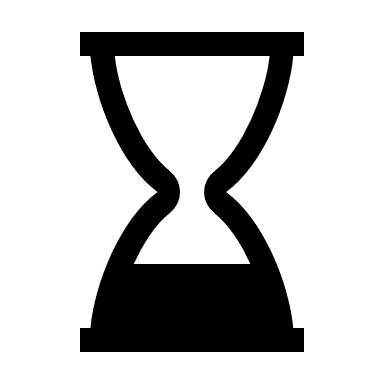 կեսօր 				öğle երեկո 				akşam գիշեր 					gece Շաբաթվա օրերը 			Haftanın Günleriերկուշաբթի 				Pazartesi երեքշաբթի 				Salı չորեքշաբթի 				Çarşamba հինգշաբթի 				Perşembe ուրբաթ 				Cumaշաբաթ 				Cumartesi կիրակի 				Pazar Օրինակ ՝— Այսօր ի՞նչ օր է։ 			Bugün günlerden ne ? — Այսօր Երեքշաբթի է։ 		Bugün Salı. Օրինակ ՝— Այսօր ամսի քանի՞սն է։ 	Bugün ayın kaçı ? — Այսօր ամսի 12-ն է։ 		Bugün ayın 12’si. Ամիսները 				Aylar հունվար 				Ocak փետրվար 				Şubat մարտ 				Mart ապրիլ 				Nisan 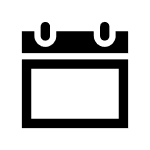 մայիս 				Mayıs հունիս 				Haziran հուլիս 				Temmuz օգոստոս 				Ağustos սեպտեմբեր 				Eylül հոկտեմբեր 				Ekim նոյեմբեր 				Kasım դեկտեմբեր 				Aralık Օրինակ ՝ — Հիմա ո՞ր ամիսն է։ 		Şimdi hangi aydayız? (Şimdi aylardan ne?) — Հիմա մայիսն է։ 			Şimdi Mayıs ayındayız. (Şimdi Mayıs) Տարվա Եղանակները (Mevsimler) 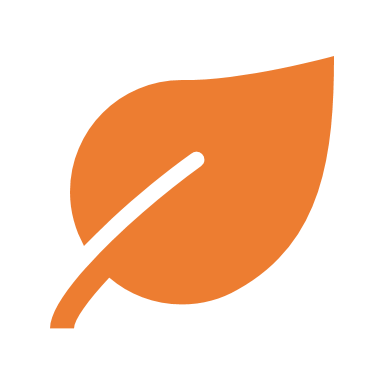 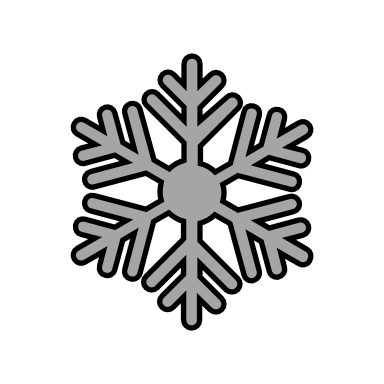 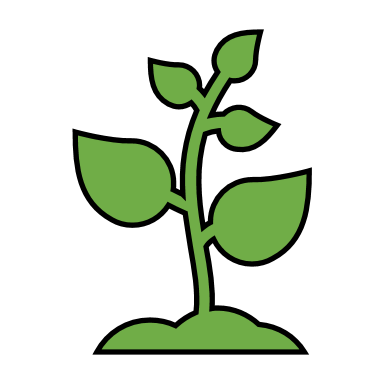 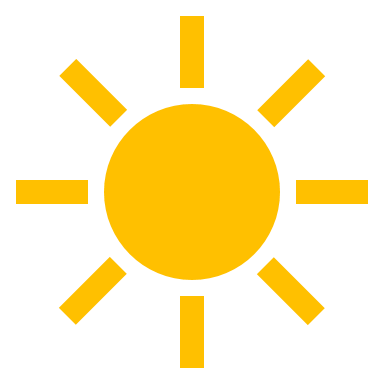 գարուն 		ամառ 		աշուն 		ձմեռ Եղանակային պայմաններ (Hava Durumunu belirten sözcükler) 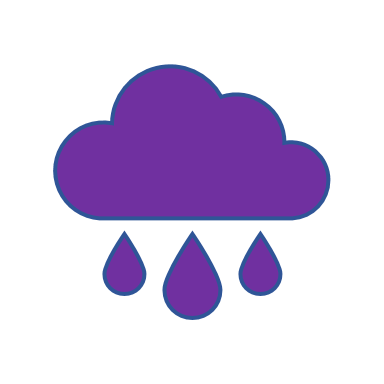 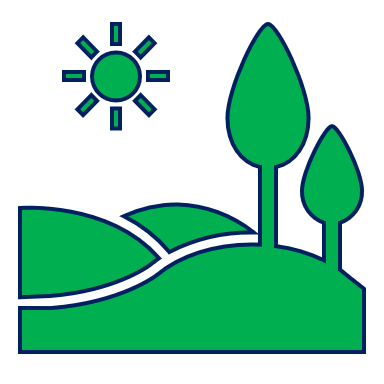 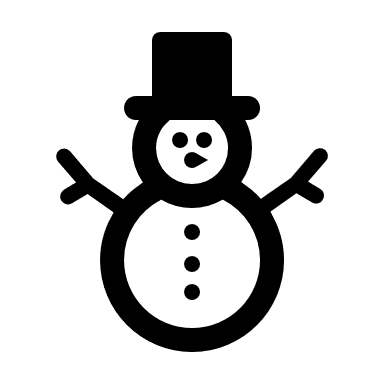 ցուրտ		    տաք		անձրևոտ/խոնավ		վատ 		շոգ 